Descent with Modification
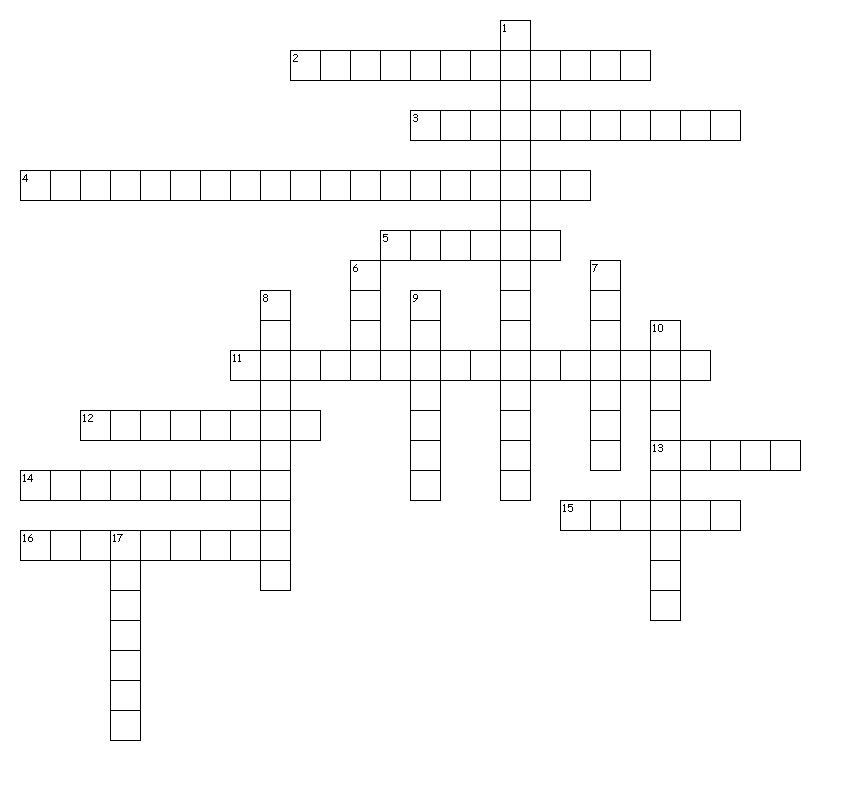 Across2. A field of biology that seeks to understand why organisms are found in a particular geographical space3. Generation Belief that living organisms can arise from non-living matters4. Theory that explains why unrelated species share common features or structures5. Author of On The Origin Of Species By Means Of Natural Selection11. Process whereby favorable traits become more common in successive generations12. Creator of the binomial naming system13. Proposed Theory of Uniformity14. Structures found in current organisms that seem to have no apparent function15. Ship that Darwin sailed in16. Functionally similar structures found in unrelated organismsDown1. The missing link6. Modern evolutionary biologist who brought together various discipline of science to form the modern synthesis of evolution7. Proposed that population will grow exponentially if resources are available8. Geological theory that states geological changes are due to accumulations of smaller changes9. Contemporary of Darwin who independently came up with the idea of natural selection10. Anatomically similar structures found in organisms that share a common ancestor17. Proponent of the soft inheritance theory